Supplemental MaterialMethods: Smoking heaviness and cessation
Smoking heaviness and cessation could not be used as exposure variables because stratification of the bipolar sample into smokers and nonsmokers was not possible. 
For smoking heaviness, we used data from a sample of 337,334 smoking individuals without the 23andMe sub-sample (n=73,380). The effect sizes for smoking heaviness are presented as betas and correspond to the increase of one standard deviation of the number of cigarettes per day. For smoking cessation, we used data from a sample of 547,219 individuals without the 23andMe sub-sample (n=234,398). The effect sizes for smoking cessation are presented as odds ratios and values below one correspond to a higher odds of smoking cessation.A comparison of each of the MR sensitivity analyses and their assumptions. Note. Where Z = the genetic instrument, X = the exposure and Y = the outcome. Throughout the table, invalid refers to instruments that do not meet the required assumptions for MR. Power of the methods might differ under different models of pleiotropy.  aThe InSIDE assumption = pleiotropic effects of Z are independent of the effects of Z on the exposure. bThe no measurement error assumption (NOME) = assumes that the ZX associations are known, rather than estimated. cThe ZEMPA assumption = the largest subset of genetic instrumental variables with the same ratio estimate will contain the valid instruments.Legends for all figures: 
The grey bars indicate 95% confidence intervals.
Single SNP analysis calculates the individual effects of each SNP.
In the leave-one-out figures, each of the independent SNPs are sequentially omitted from the analyses. It investigates whether one of the genetic variants is an invalid instrumental variable. If so, the causal estimate based on all the variants from a Mendelian randomisation analysis will be biased and type 1 (false positive) error rates will be inflated.
Figure S1. Scatter plot of IVW and MR Egger analyses of smoking initiation on bipolar disorder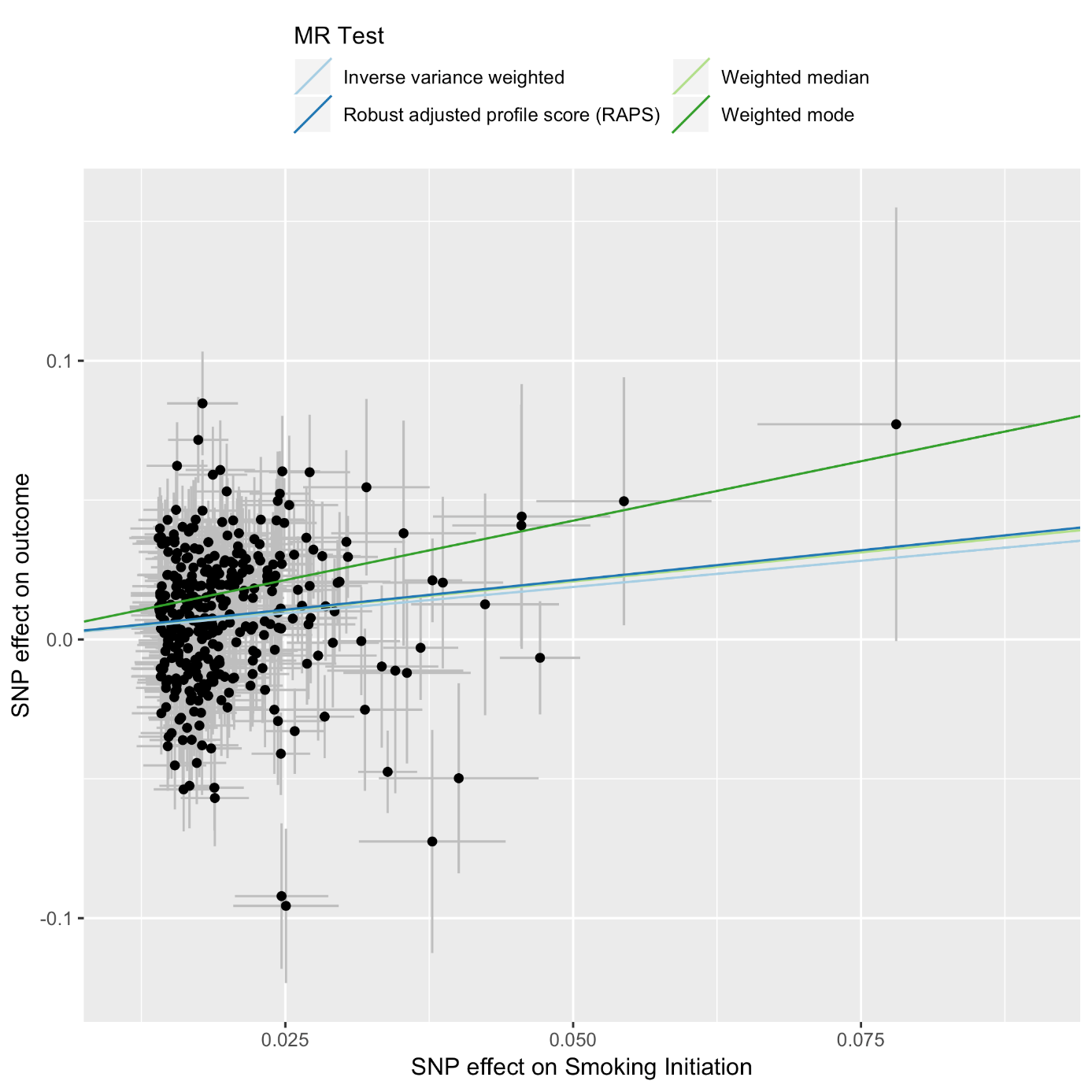 Figure S2. Single SNP analysis of smoking initiation on bipolar disorder
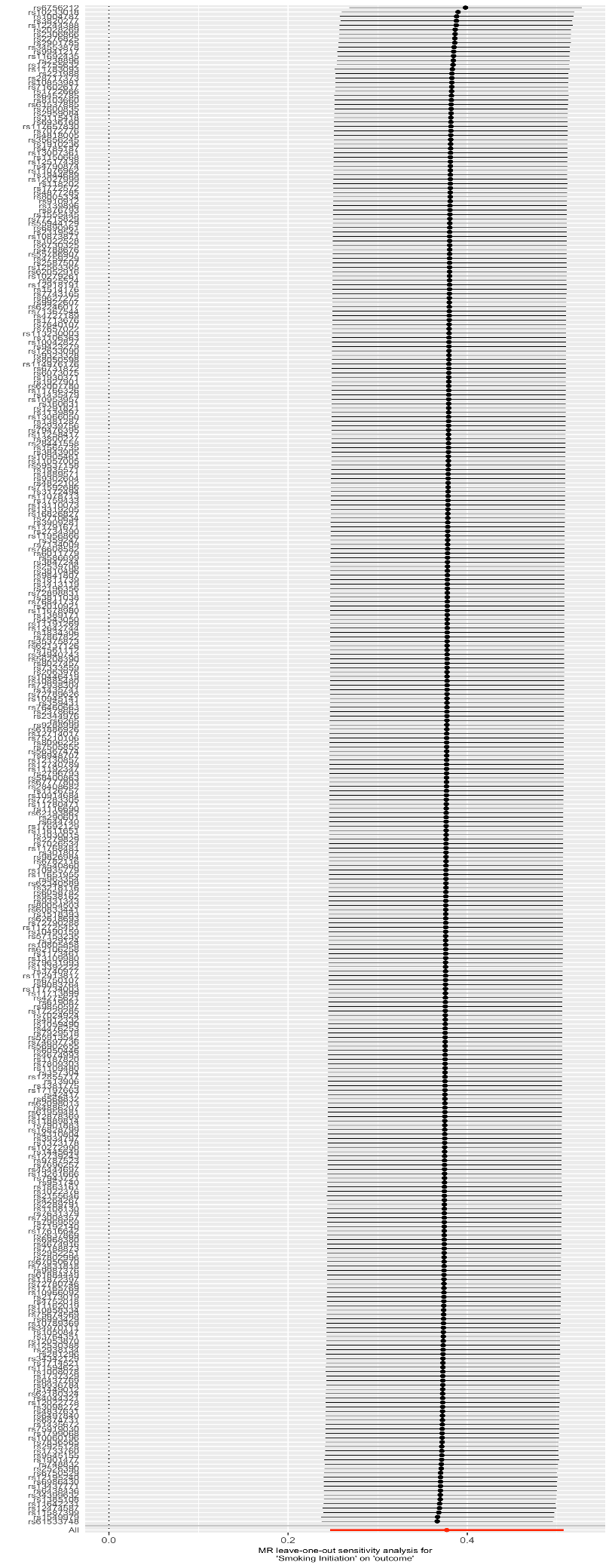 Figure S3. Leave-one-out analysis of smoking initiation on bipolar disorder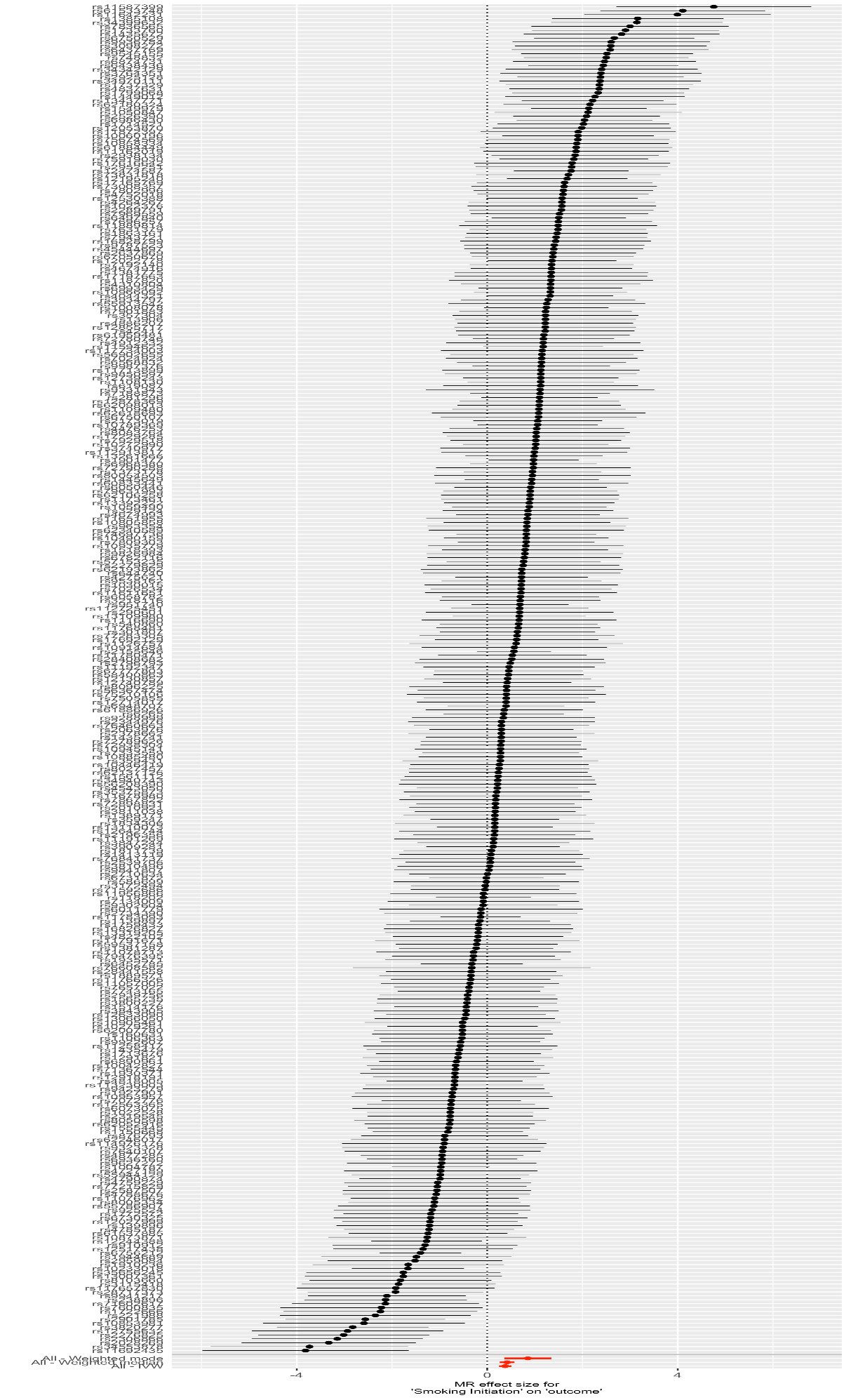 Figure S4. Scatter plot of IVW analyses of bipolar disorder on smoking initiation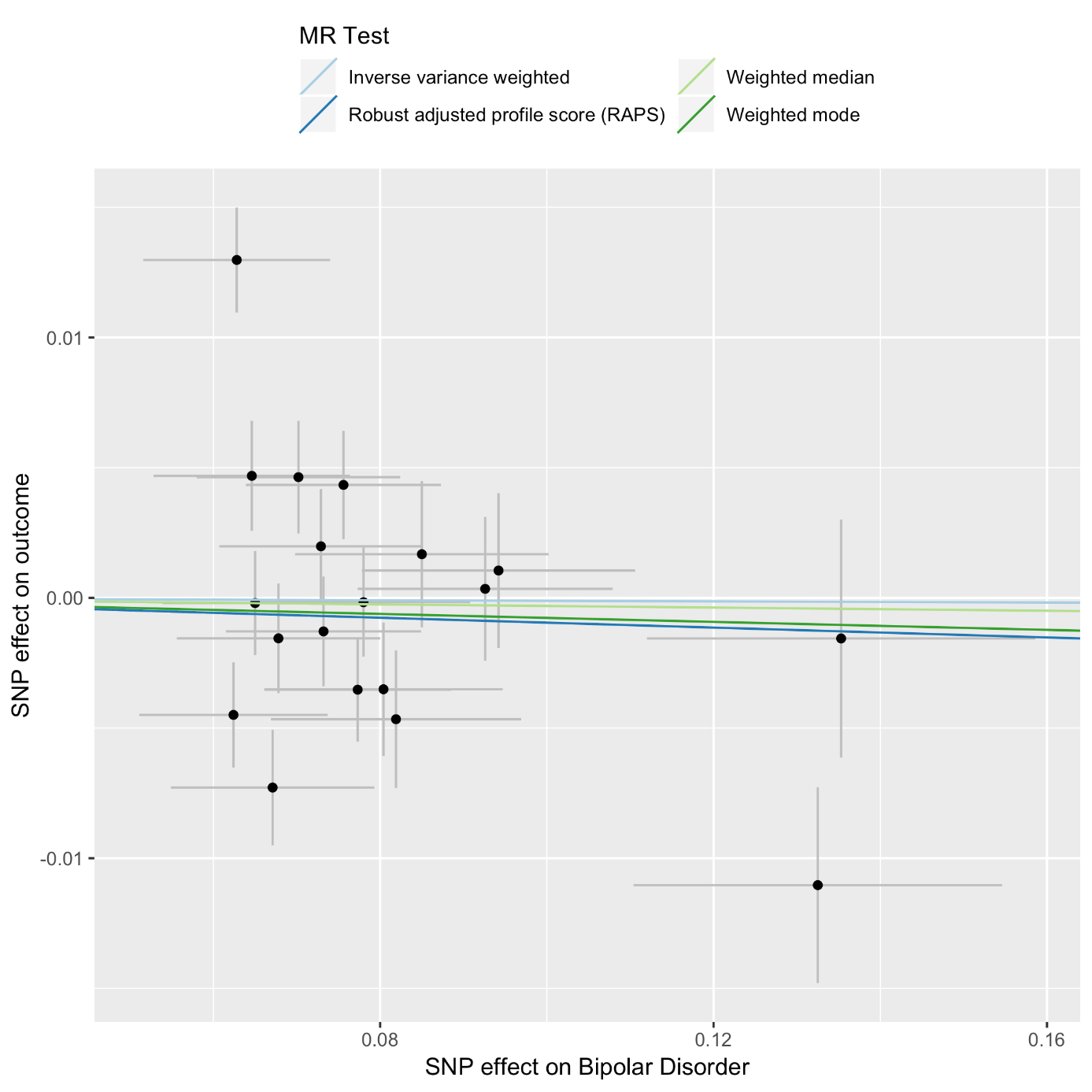 Figure S5. Single SNP analysis of bipolar disorder on smoking initiation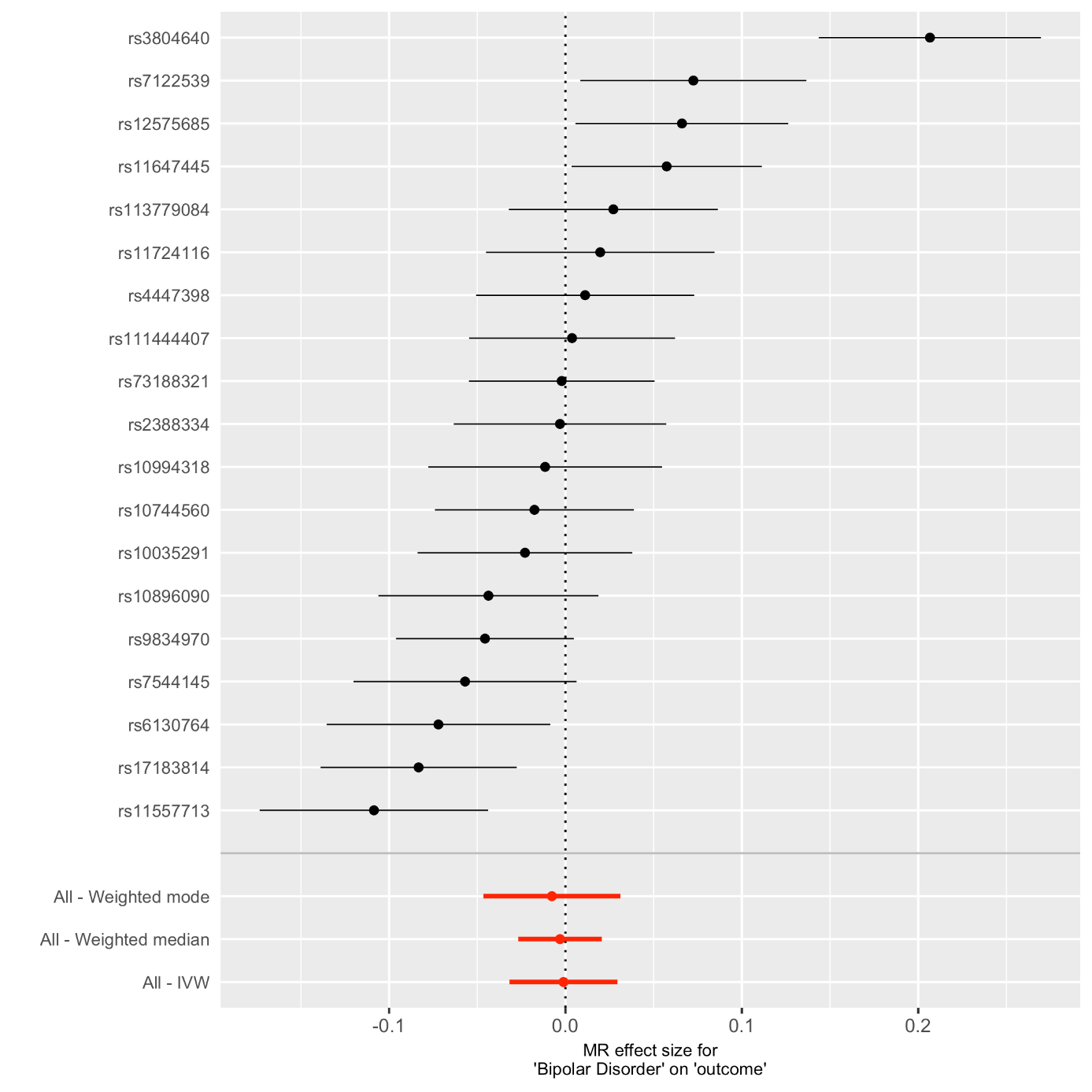 Figure S6. Leave-one-out analysis of bipolar disorder on smoking initiation Figure S7. Scatter plot of IVW analyses of lifetime smoking on bipolar disorder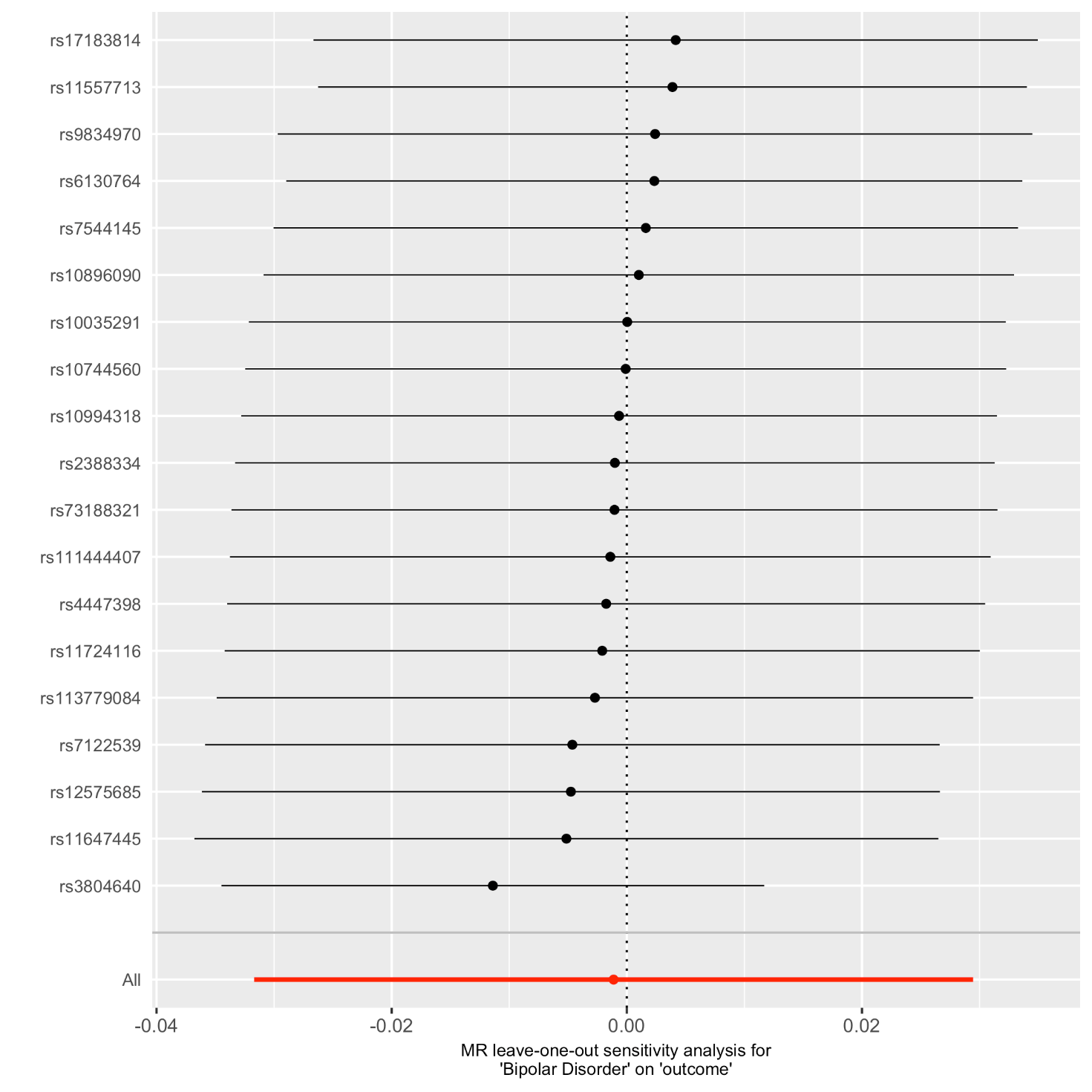 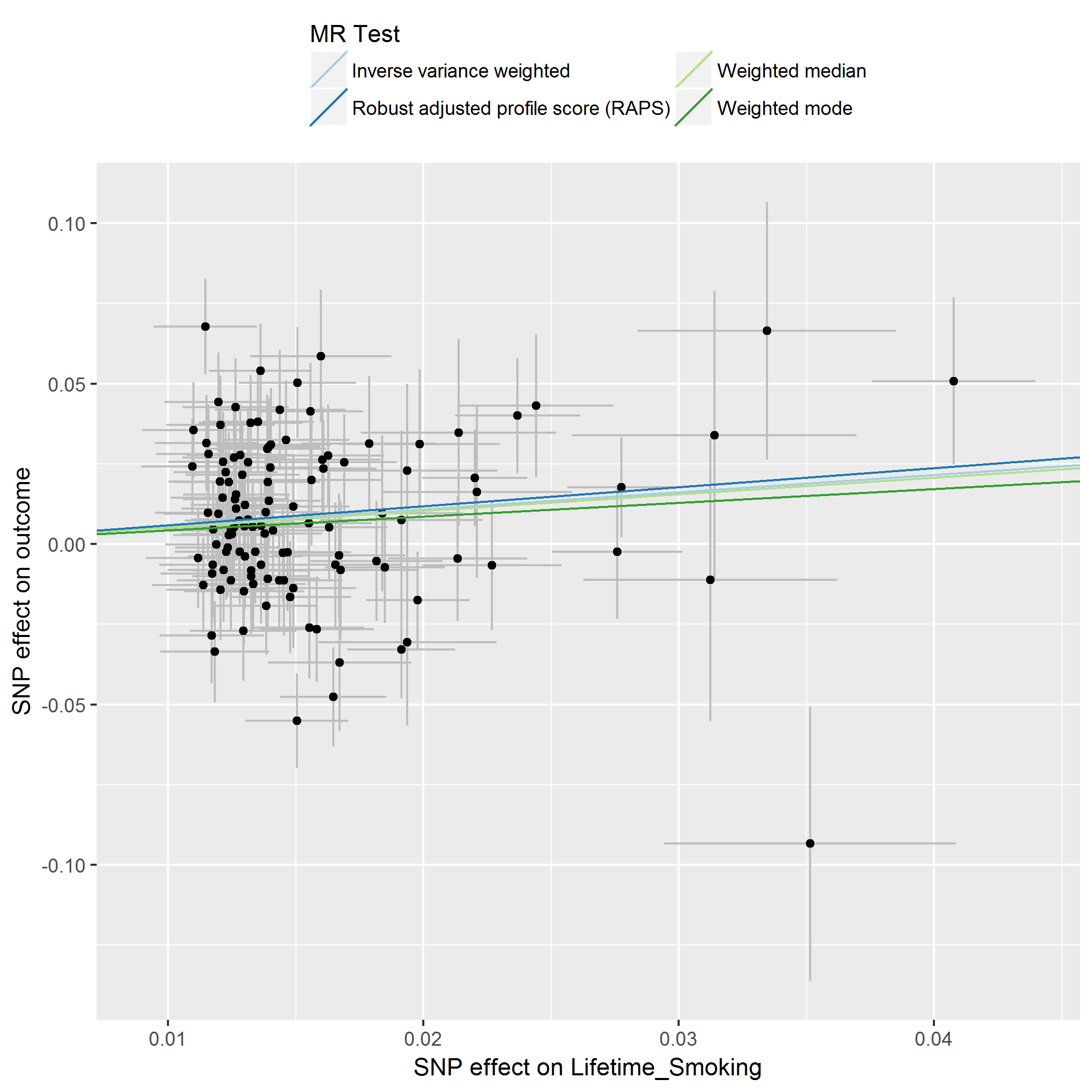 Figure S8. Single SNP analysis of lifetime smoking on bipolar disorder 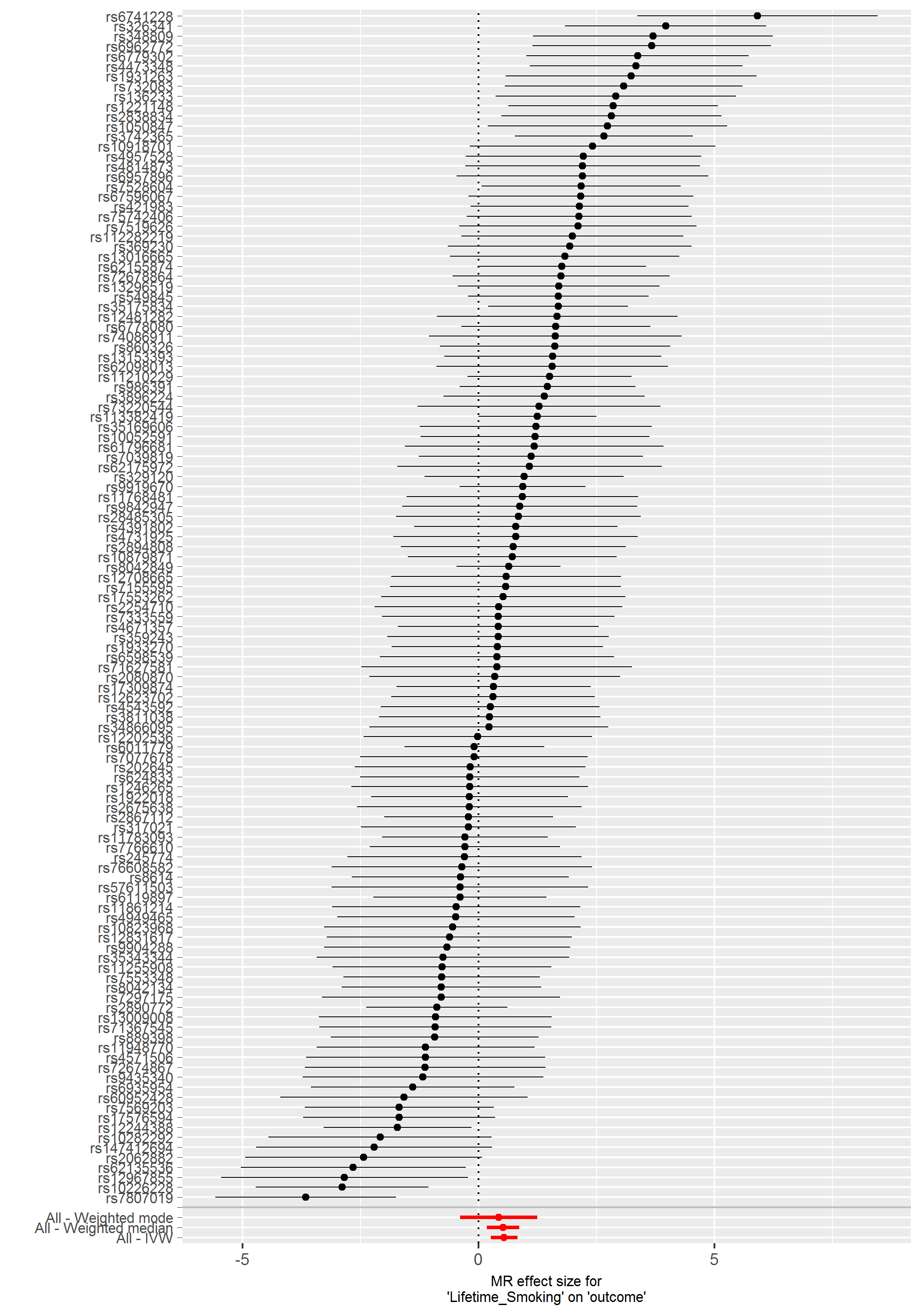 Figure S9. Leave-one-out analysis of lifetime smoking on bipolar disorder
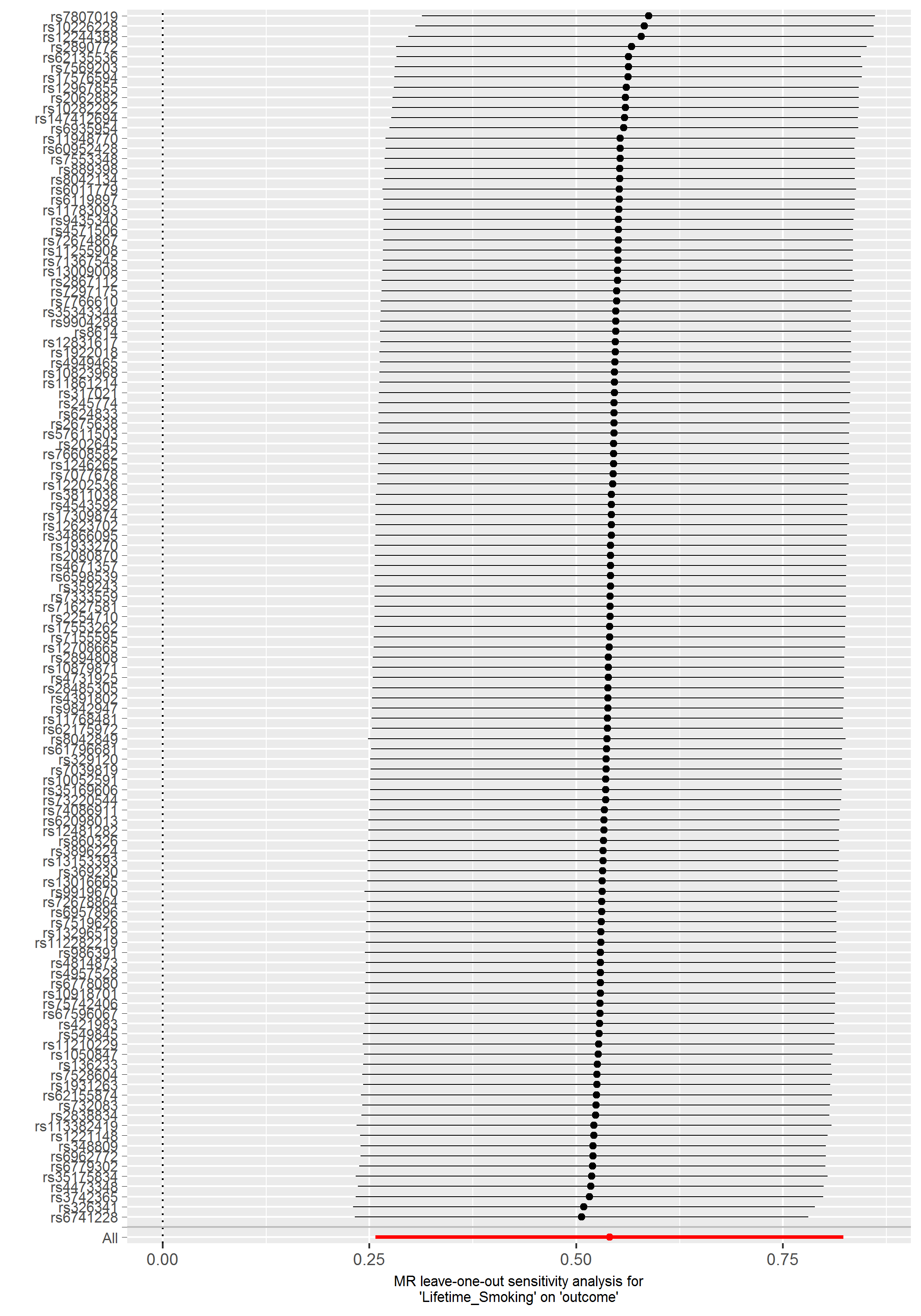 Figure S10. Scatter plot of IVW analyses of bipolar disorder on lifetime smoking  Figure S11. Single SNP analysis of bipolar disorder on lifetime smoking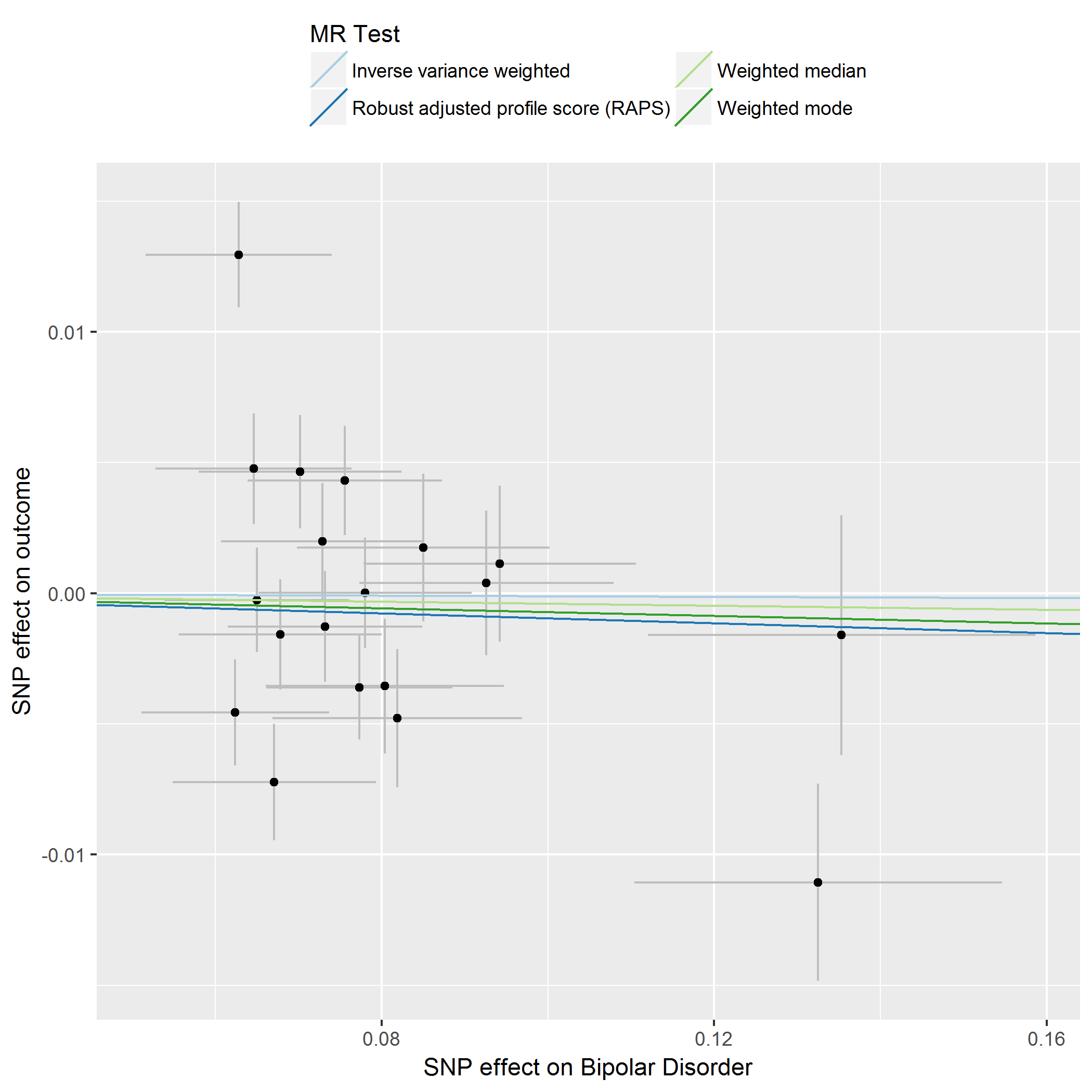 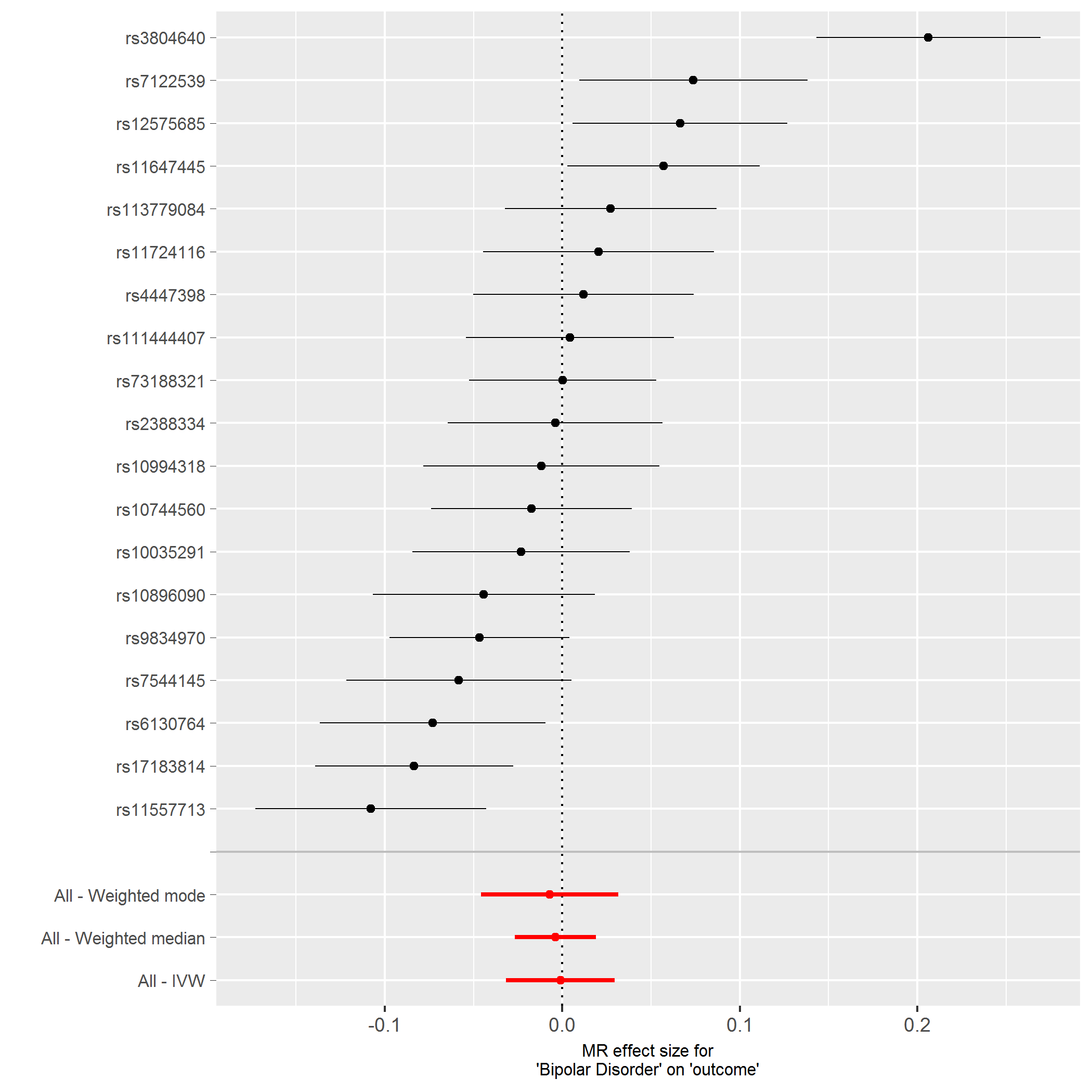 Figure S12. Leave-one-out analysis of bipolar disorder on lifetime smoking
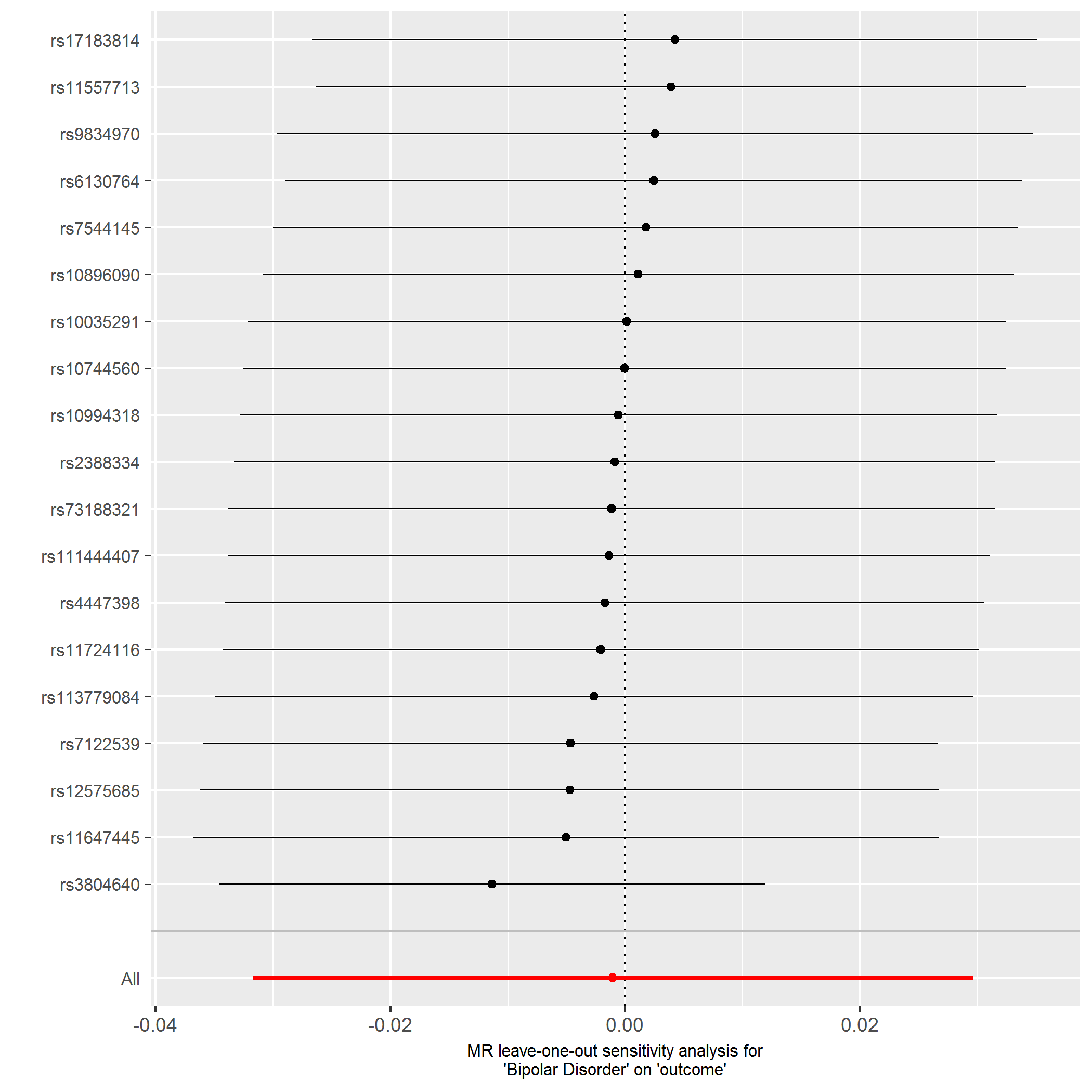 Figure S13. Scatter plot of IVW analyses of bipolar disorder on cigarettes per day 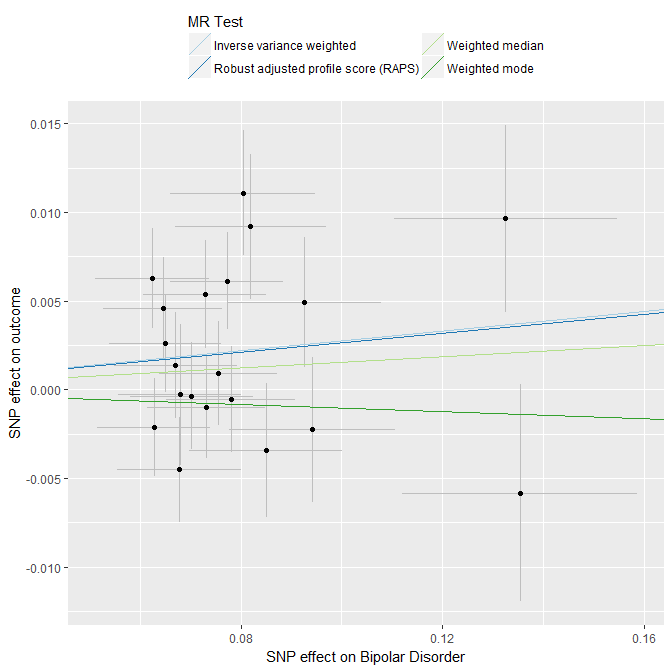 Figure S14. Single SNP analysis of bipolar disorder on cigarettes per day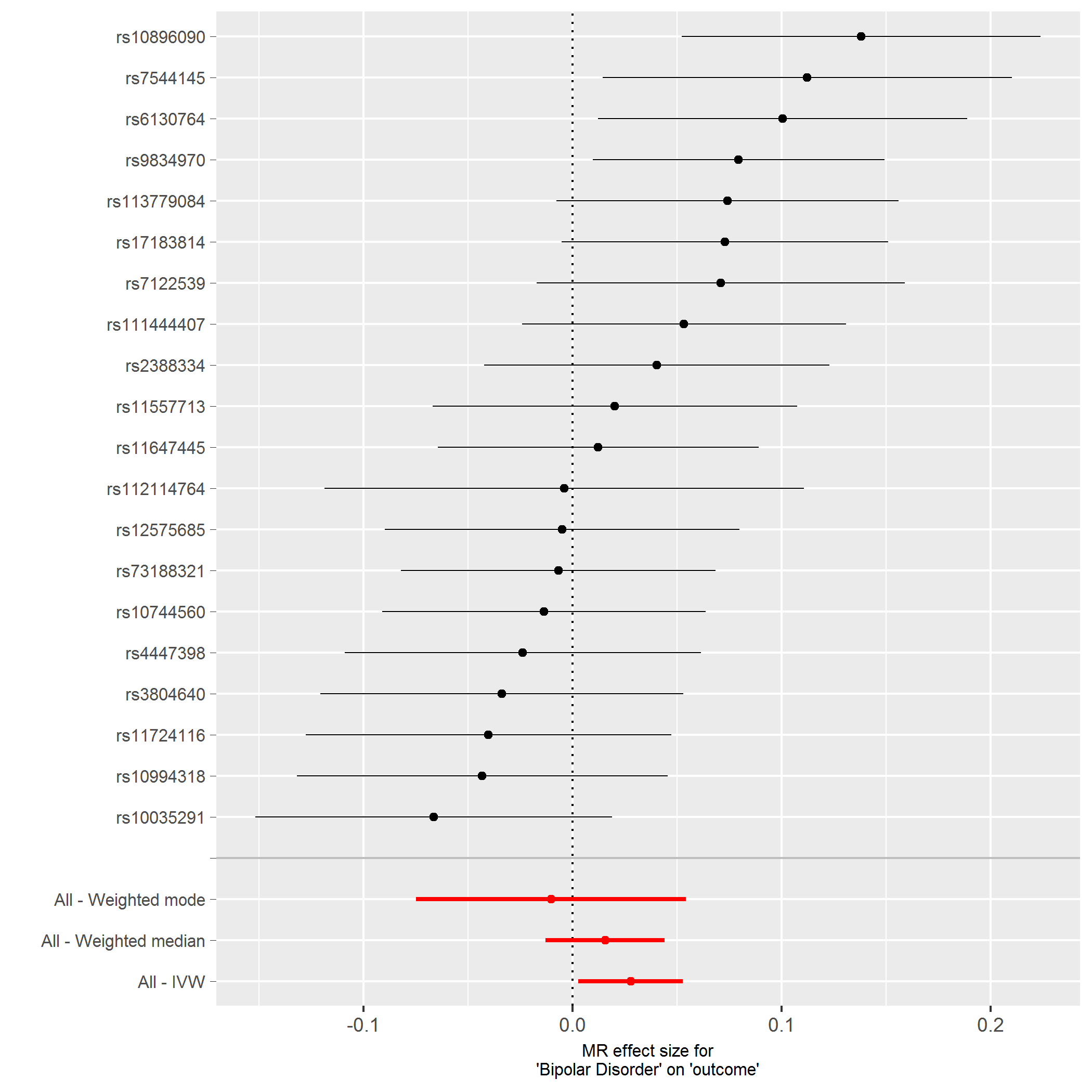 Figure S15. Leave-one-out analysis of bipolar disorder on cigarettes per day
Figure S16. Scatter plot of IVW analyses of bipolar disorder on smoking cessation 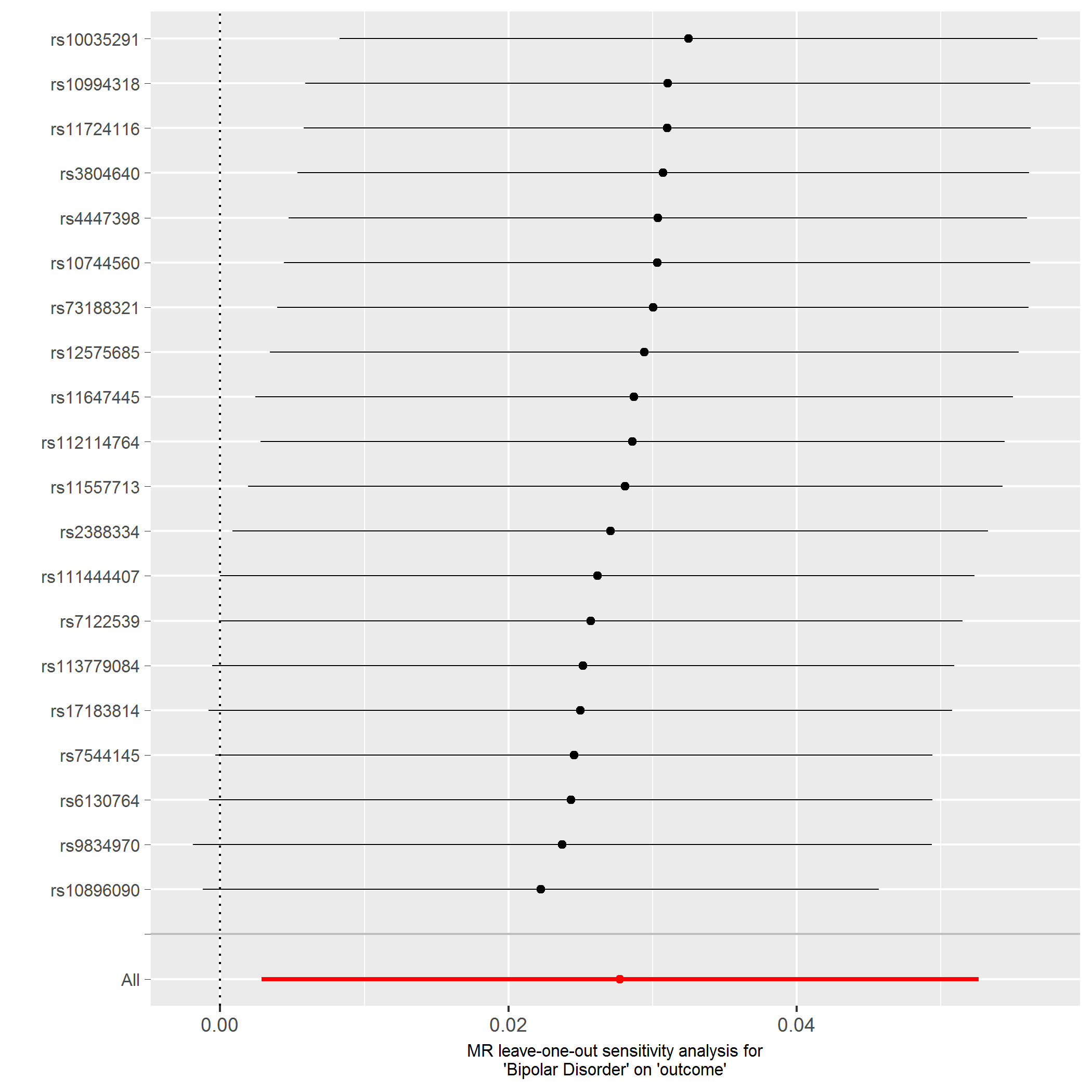 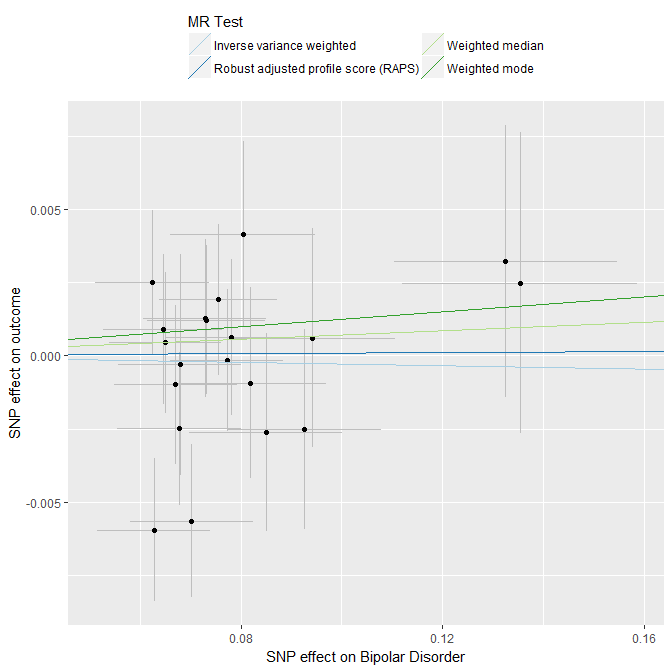 Figure S17. Single SNP analysis of bipolar disorder on smoking cessation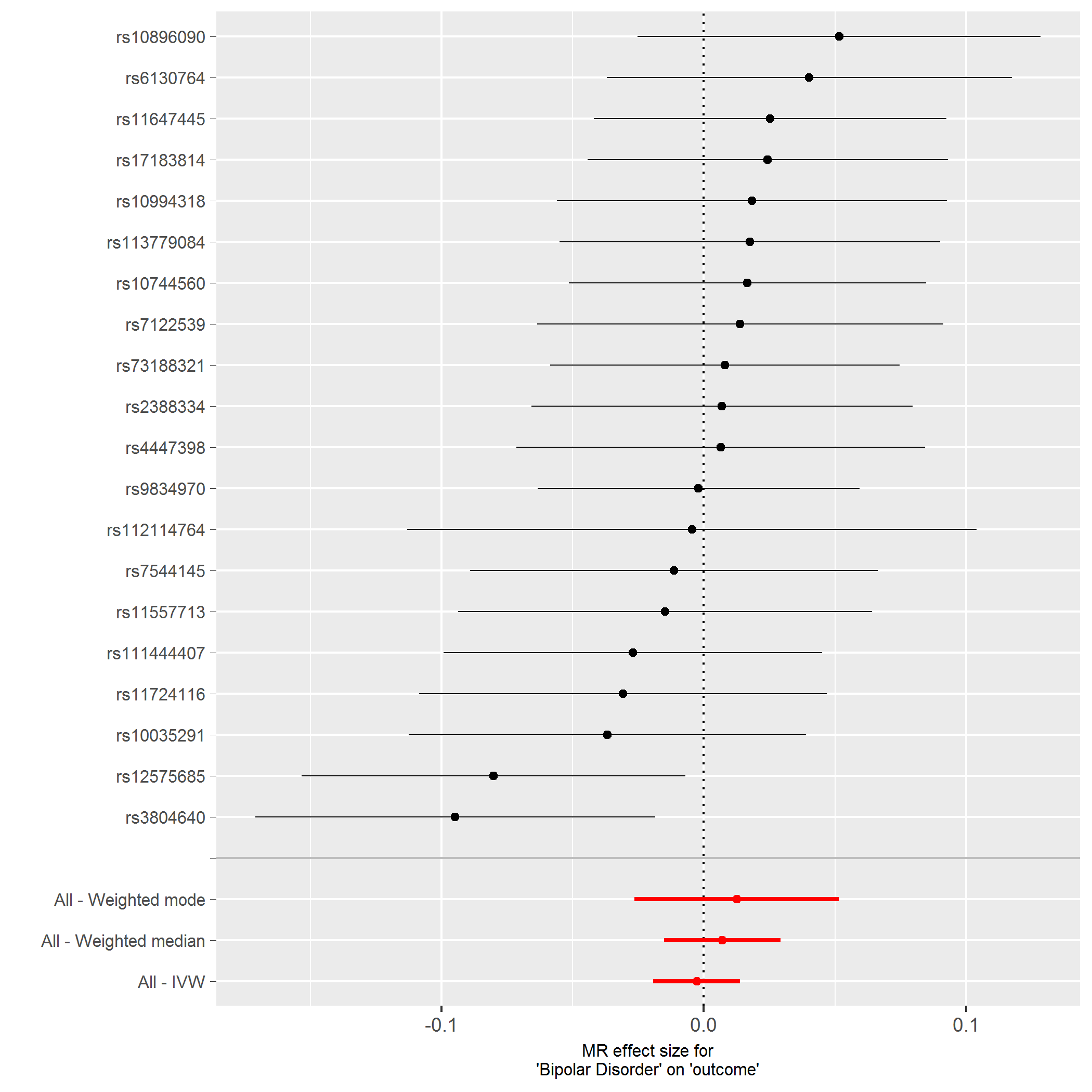 Figure S18. Leave-one-out analysis of bipolar disorder on smoking cessation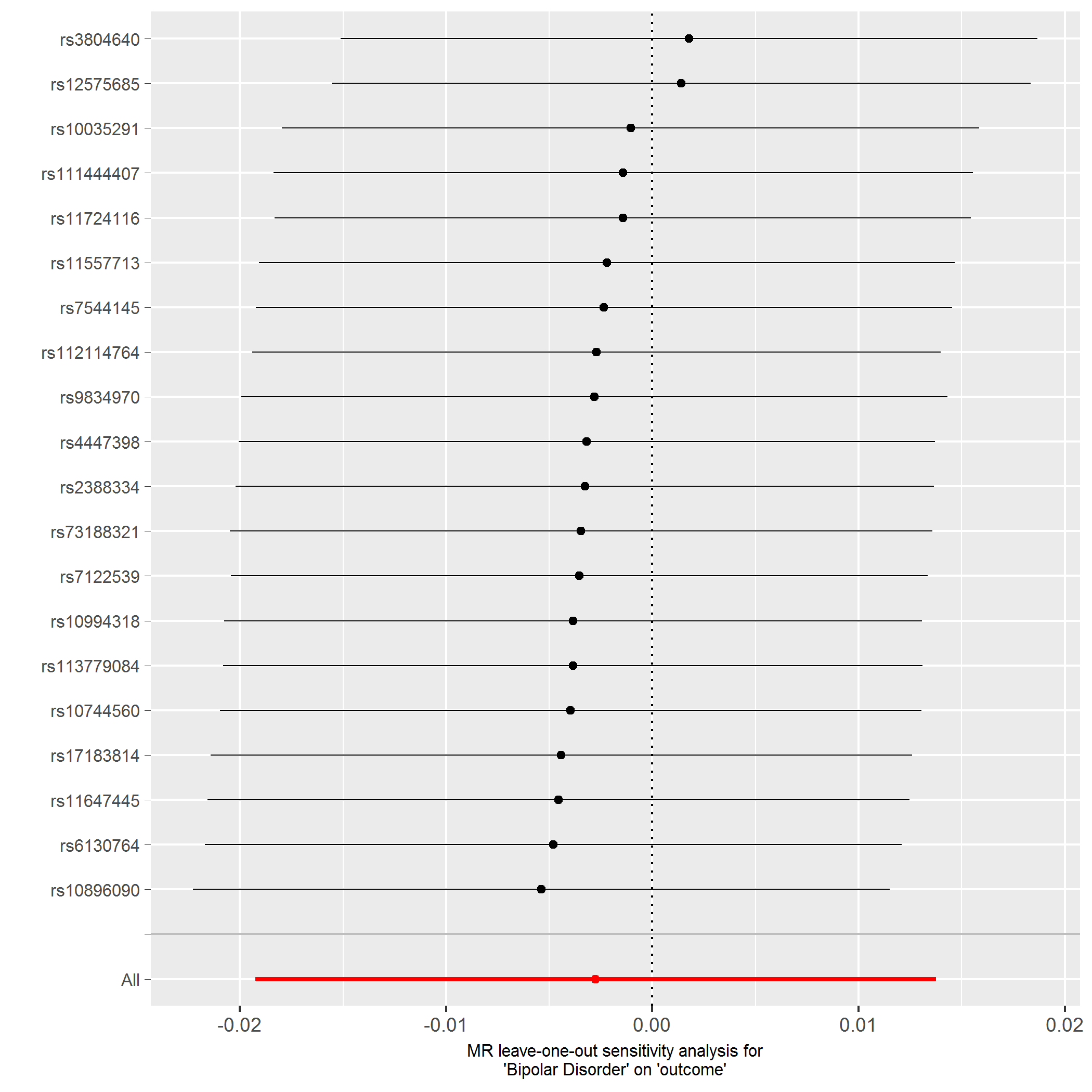 Table S1. Tests of the unweighted and weighted regression dilution I2Gx
Unweighted estimates only take into account dilution in the SNP-exposure effects, whereas weighted estimates account for the SE of the SNP-outcome effects (Bowden et al., 2016). The unweighted I2 estimates were larger for both positive control outcomes so in Table 1 (main text), unweighted MR Egger SIMEX estimates are presented. For the main analysis unweighted MR Egger SIMEX corrections are presented unless I2 estimates < 0.3 which is too low to conduct either MR Egger analysis. All estimates show evidence of high dilution in the SNP-exposure effects, so MR Egger estimates should be interpreted with caution.Table S2. Tests of Heterogeneity in the SNP-exposure associationNote: df = degrees of freedom where degrees of freedom is equal to the number of SNPs -1. Q = Rucker’s Q14, a test of heterogeneity or dispersion in the SNP-exposure effects. The Q’ indicates the extent to which MR Egger is a better fit than the inverse-variance weighted method. 

Table S3. MR Egger test of directional pleiotropySE=standard error.Table S4. Tests to measure instrument strength for MR EggerTable S5. Bi-directional two-sample Mendelian randomisation of smoking initiation and lifetime smoking on bipolar disorder following Steiger filtering. Note: For each SNP in the instrument, Steiger filtering calculates how much of the variance the SNP explains in the exposure and how much it explains in the outcome. The number of SNPs which explain more variance in the exposure are presented in the N SNP column. Analysis is then repeated using only these SNPs to ensure that results are not due to reverse causation. All SIMEX corrections are unweighted due to greater unweighted I2GX (see Supplementary Table S2). Given low I2GX, all MR Egger results should be interpreted with caution. For the effect of bipolar on lifetime smoking, all SNPs comprising the instrument for bipolar disorder were better instruments for bipolar disorder than lifetime smoking, therefore, that analysis was not repeated.Data sources and genetic instruments: Smoking heaviness and smoking cessationPage 2A comparison of each of the MR sensitivity analyses and their assumptionsPage 2FiguresLegends for all figuresPage 4Figure S1. Scatter plot of IVW and MR Egger analyses of smoking initiation on bipolar disorderPage 4Figure S2. Single SNP analysis of smoking initiation on bipolar disorderPage 5Figure S3. Leave-one-out analysis of smoking initiation on bipolar disorderPage 6Figure S4. Scatter plot of IVW analyses of bipolar disorder on smoking initiationPage 7Figure S5. Single SNP analysis of bipolar disorder on smoking initiationPage 8Figure S6. Leave-one-out analysis of bipolar disorder on smoking initiationPage 9Figure S7. Scatter plot of IVW analyses of lifetime smoking on bipolar disorderPage 10Figure S8. Single SNP analysis of lifetime smoking on bipolar disorderPage 11Figure S9. Leave-one-out analysis of lifetime smoking on bipolar disorderPage 12Figure S10. Scatter plot of IVW analyses of bipolar disorder on lifetime smokingPage 13Figure S11. Single SNP analysis of bipolar disorder on lifetime smokingPage 15Figure S12. Leave-one-out analysis of bipolar disorder on lifetime smokingPage 15Figure S13. Scatter plot of IVW analyses of bipolar disorder on cigarettes per dayPage 16Figure S14. Single SNP analysis of bipolar disorder on cigarettes per dayPage 17Figure S15. Leave-one-out analysis of bipolar disorder on cigarettes per dayPage 18Figure S16. Scatter plot of IVW analyses of bipolar disorder on smoking cessationPage 19Figure S17. Single SNP analysis of bipolar disorder on smoking cessationPage 20Figure S18. Leave-one-out analysis of bipolar disorder on smoking cessationPage 21TablesTable S1. Tests of the unweighted and weighted regression dilution I2GX Table S2. Tests of heterogeneityPage 22
Page 23Table S3. Test of directional pleiotropy using the MR Egger InterceptPage 23Table S4. Tests to measure instrument strength for MR EggerPage 23Table S5. Mendelian randomisation results following Steiger filteringPage 24MethodDescriptionAdditional AssumptionsPowerInvalid variants allowedRandom effects Inverse‐variance weighted (IVW) A meta-analysis of the Wald ratios for each SNP () weighted by the inverse of the variance of the SNP-outcome association. Any horizontal pleiotropy must be balancedHas the most power if the assumptions are satisfied. 0% (or 100% if all horizontal pleiotropy is balanced)MR‐Egger regressionAn extension of the IVW which relaxes the assumption that any pleiotropy must be balanced. A significant intercept term suggests bias from directional pleiotropy, i.e. the average pleiotropic effect is not zero. MR-Egger regression provides consistent estimates even if all genetic instrumental variables are invalid as long as the INSIDE assumption is met. InSIDEaNOMEbHas the lowest power100%MR-Egger SIMEX Simulation extrapolation can be used to correct MR-Egger regression parameters for NOME violation, and in doing so reduce the type I error rate of the MR-Egger test for pleiotropy. The I2GX-statistic is proposed to quantify the strength of NOME violation in the SNP-exposure effects. It lies between 0 and 1, and indicates the expected relative bias (or dilution) of the MR-Egger causal estimate in the two-sample MR context. For values of I2 GX < 0.9, MR Egger SIMEX corrections are presented using the highest of the two regression dilution statistics (weighted or unweighted by the SE of the exposure SNPs. For values of I2 GX < 0.6, MR Egger and MR Egger SIMEX are both unreliable and so neither are performed.  InSIDEa
NOMEbSimilar or lower than  MR-Egger100%Weighted medianThe weighted median estimate is obtained by first calculating the Wald ratio causal estimate for each SNP and then taking the estimate with the median inverse variance weight. Consistent when 50% of weight contributed by genetic variants is valid.Similar to that of IVW method.50%Weighted modeFinds the largest cluster of Wald ratio estimates. The majority of the genetic instruments can be invalid providing the ZEMPA assumption is satisfied. In the weighted mode method, the mode is calculated using the inverse variance weights of the Wald ratios. ZEMPAcLess powerful than IVW and weighted median.50%Robust adjusted profile score (RAPS) An extension of IVW into a general framework which allows very many weak instruments. Requires no sample overlap in the exposure and outcome SNP effect estimates. InSIDEaPleiotropy is additive. Pleiotropic effects are balanced (have mean zero). 100%I2GX UnweightedI2GX WeightedSmoking initiation > Bipolar disorder0.600.41Bipolar disorder > Smoking initiation0.110Smoking initiation > Bipolar disorder (Steiger filtered)0.610.43Bipolar disorder > Smoking initiation(Steiger filtered)--Lifetime smoking > Bipolar Disorder0.650.41Bipolar disorder > Lifetime smoking0.140Lifetime smoking > Bipolar Disorder (Steiger filtered)0.670.47Bipolar disorder > Lifetime smoking (Steiger filtered)--Bipolar disorder > Cigarettes per day0.110Bipolar disorder > Cigarettes per day (Steiger filtered)--Bipolar disorder > Smoking cessation0.110Bipolar disorder > Smoking cessation (Steiger filtered)--MethodQdfP-valueSmoking initiation > Bipolar disorderInverse-variance weighted686.75344
4.94x10-25MR Egger686.663433.55x10-25Q’0.0910.769Bipolar disorder > Smoking initiationInverse-variance weighted41.40190.00213MR Egger35.81180.00746Q’65.5910.01802Lifetime smoking > Bipolar DisorderInverse-variance weighted231.941181.95x10-9MR Egger230.221172.12x10-9Q’ 1.7210.190Bipolar disorder > Lifetime smokingInverse-variance weighted89.80181.57x10-11MR Egger80.39173.27x10-10Q’9.4010.00216Bipolar disorder > Cigarettes per dayInverse-variance weighted33.63192.03x10-2MR Egger33.63181.40x10-2Q’<0.0110.976Bipolar disorder > Smoking cessationInverse-variance weighted17.46190.559MR Egger16.19180.579Q’1.2710.260OutcomeIntercept (SE)P-valueSmoking initiation > Bipolar disorder0.001 (0.005)0.84Bipolar disorder > Smoking initiation-0.006 (0.004)0.11Lifetime smoking > Bipolar Disorder0.008(0.009)0.35Bipolar disorder > Lifetime smoking0.009 (0.006)0.18Bipolar disorder > Cigarettes per day<0.001 (0.005)0.98Bipolar disorder > Smoking Cessation-0.004 (0.004)0.28OutcomeMean F-statisticSmoking initiation > Bipolar disorder45.01Bipolar disorder > Smoking initiation34.45Lifetime smoking > Bipolar Disorder44.14Bipolar disorder > Lifetime smoking34.62Bipolar disorder > Cigarettes per day34.45Bipolar disorder > Smoking cessation34.45ExposureOutcomeMethodN SNP (%)OR (95% CI)p-valueSmoking initiationBipolar disorderInverse-Variance Weighted342/362 (94%)1.44 (1.29-1.62)1.0x10-04MR Egger--MR Egger SIMEX2.13 (1.41-3.21)3.8x10-04Weighted median1.50 (1.29-1.75)8.3x10-08Weighted mode2.43 (1.40-4.23)1.7x10-03MR RAPS1.51 (1.33-1.70)4.5x10-11Lifetime SmokingBipolar disorderInverse-Variance Weighted107/119 (90%)1.47 (1.17-1.83)7.9x10-04MR Egger--MR Egger SIMEX4.63 (1.98-10.83)6.1x10-04Weighted median1.52 (1.09-2.11)1.4x10-02Weighted mode1.75 (0.75-4.09)0.2MR RAPS1.57 (1.23-2.00)3.0x10-04ExposureOutcomeMethodN SNPBeta (95% CI)p-valueBipolar disorderSmoking initiationInverse-Variance Weighted22/22 (100%)--MR Egger--Weighted median--Weighted mode--MR RAPS--Bipolar disorderLifetime smokingInverse-Variance Weighted21/21 (100%)--MR Egger--Weighted median--Weighted mode--MR RAPS--Bipolar disorderCigarettes per dayInverse-Variance Weighted22/22 (100%)--MR Egger--Weighted median--Weighted mode--MR RAPS--Bipolar disorderSmoking cessationInverse-Variance Weighted22/22 (100%)--MR Egger--Weighted median--Weighted mode--MR RAPS--